                     PROPOSIÇÕES 02 – Vereador Silvio Roberto Portz                     INDICAÇÃO – 017/2021 Indico ao Excelentíssimo Senhor Prefeito Municipal em conjunto com a Secretaria Municipal De Obras, nos termos regimentais e ouvido o plenário, que seja efetuada a troca das lâmpadas queimadas no Cemitério de Cruz das Almas.                                                       MENSAGEM JUSTIFICATIVA                Senhor Presidente;                Senhores Vereadores:A presente indicação tem como objetivo trazer melhorias e maior segurança para o Cemitério de Cruz das Almas, pois no local há várias lâmpadas queimadas, facilitando a ação de vândalos e furtos. Com estes reparos, a tendência que estas ações sejam prejudicadas, trazendo uma melhora significante na segurança do local.                                                             Atenciosamente,                                          Bom Retiro do Sul, 08 de junho de 2021.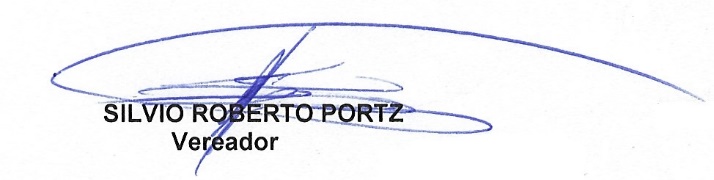 